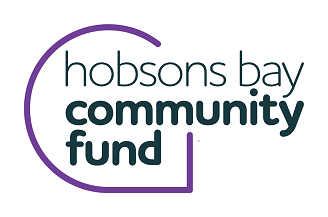  HOBSONS BAY COMMUNITY FUND            A gift for present and future generationsInstructions to my Solicitor about making a BequestPlease provide this form to your Solicitor.Name:  __________________________________________________________________Address: _________________________________________________________________I wish to leave this bequest to the Hobsons Bay Community Fund.Please include in my Will a provision in, or to the effect of, (tick your preferred option):             Option 1 - I give the sum of $__________ to the Hobsons Bay Community Fund.            Option 2 – I give the remainder of my estate to the Hobsons Bay Community Fund.            Option 3 – I give _____% of my residual estate to the Hobsons Bay Community Fund.  Option 4 – I give ___________________________ (describe the asset) to my Trustee to       sell or convert into money and hold the proceeds upon trust for the Hobsons Bay Community Fund. All gifts should be made to the Hobsons Bay Community Fund and if the testator has a particular area he/she would like to support, then it should be stated as an earnest desire. Signed: _________________________________________Date:	_________________________________________We ask that you or your solicitor provide us with notification of your bequest by contacting Adrian Butera, Chair, HBCF Committee at contact@hbcommunityfund.org.au so that we can discuss with you how you would like your bequest to be used to ensure its long-term viability and impact.On behalf of the Hobsons Bay community, we thank you for supporting us now and forever. For further information, or to discuss leaving a Bequest, please email the Hobsons Bay Community Fund at contact@hbcommunityfund.org.au 